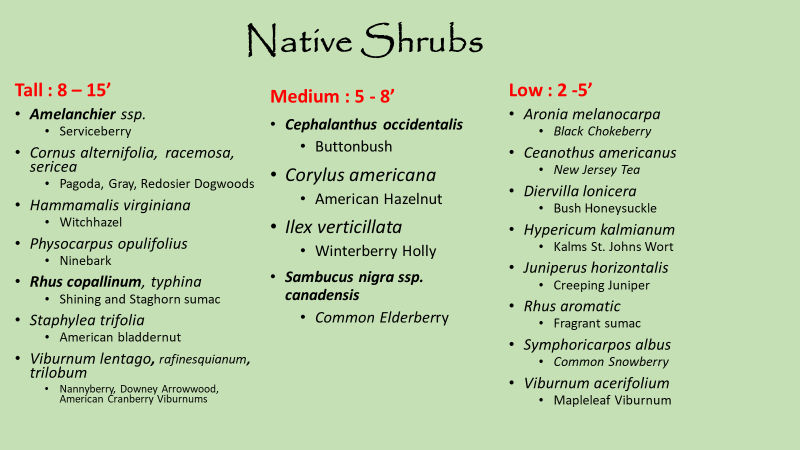 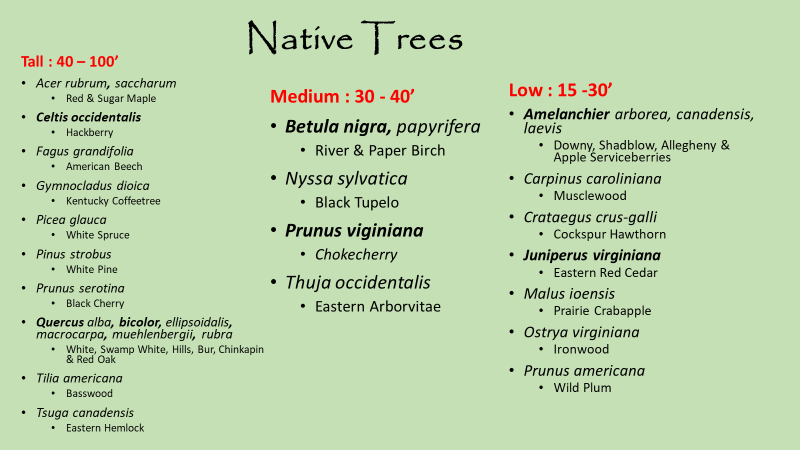 *Presented plants in bold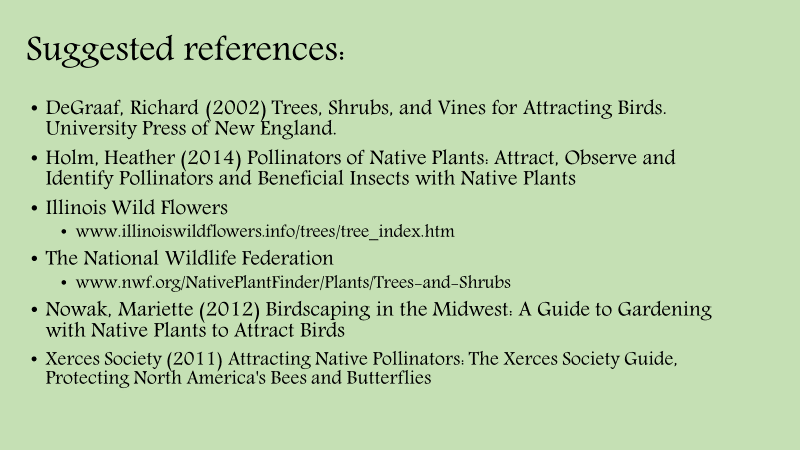 